vilniaus gedimino technikos universitetoREKTORIUSįsakymasDėl vILNIAUS GEDIMINO TECHNIKOS UNIVERSITETOarchitektūros fakulteto JAUNŲJŲ ARCHITEKTŲ IR DIZAINERIŲ MOKYKLOS KVALIFIKACIJOS KĖLIMO KURSŲ ĮKAINIų patvirtinimo2014 m. lapkričio 12 d. Nr. 1068VilniusVadovaudamasis Vilniaus Gedimino technikos universiteto rektoriaus 2010 m. rugsėjo 30 d. įsakymu Nr. 661 patvirtinta Vilniaus Gedimino technikos universiteto kvalifikacijos kėlimo kursų organizavimo tvarka,Tvirtinu Vilniaus Gedimino technikos universiteto Architektūros fakulteto Jaunųjų architektų ir dizainerių mokyklos kvalifikacijos kėlimo kursų įkainius:* –Mokymo moduliai pateikti pagal VGTU Architekūros fakulteto tarybos 2014 rugsėjo 29 d. protokolu Nr. 102-1 patvirtintas Jaunųjų architektų ir dizainerių mokyklos mokymo programas. ** – Modulių kainos apskaičiuotos ir patvirtintos atsižvelgiant į kiekvieno modulio trukmę akademinėmis valandomis. Nurodau užsienio šalių piliečiams, kalbantiems užsienio kalbomis, taikyti mokymo kainai koeficientą 2.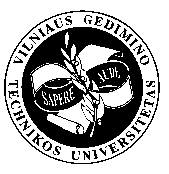 Eil. Nr.Mokymo programos modulio pavadinimas*Modulio trukmė akademinėmis valandomisModulio trukmė akademinėmis valandomisModulio trukmė akademinėmis valandomisModulio trukmė akademinėmis valandomisModulio trukmė akademinėmis valandomisModulio trukmė akademinėmis valandomisModulio kaina**, mokslo metuose renkantis tik atskirus mokymo modulius,LTL/EURMokslo metų kaina, renkantis visus programoje numatytus modulius,LTL/EURDailė ir architektūra pradedantiesiems, Reg. Nr. ARJA14268Dailė ir architektūra pradedantiesiems, Reg. Nr. ARJA14268Dailė ir architektūra pradedantiesiems, Reg. Nr. ARJA14268Dailė ir architektūra pradedantiesiems, Reg. Nr. ARJA14268Dailė ir architektūra pradedantiesiems, Reg. Nr. ARJA14268Dailė ir architektūra pradedantiesiems, Reg. Nr. ARJA14268Dailė ir architektūra pradedantiesiems, Reg. Nr. ARJA14268Dailė ir architektūra pradedantiesiems, Reg. Nr. ARJA14268Dailė ir architektūra pradedantiesiems, Reg. Nr. ARJA14268Dailė ir architektūra pradedantiesiems, Reg. Nr. ARJA14268Pirmieji metaiPirmieji metaiPirmieji metaiPirmieji metaiPirmieji metaiPirmieji metaiPirmieji metaiPirmieji metaiPirmieji metaiPirmieji metai1.Meninė kompozicija 1Meninė kompozicija 1Meninė kompozicija 1878787871441,89/417,602042,68/591,602.Dailė 1Dailė 1Dailė 1878787871441,89/417,602042,68/591,60Antrieji metaiAntrieji metaiAntrieji metaiAntrieji metaiAntrieji metaiAntrieji metaiAntrieji metaiAntrieji metaiAntrieji metaiAntrieji metai1.Meninė kompozicija 2Meninė kompozicija 2Meninė kompozicija 2Meninė kompozicija 2Meninė kompozicija 287871441,89/417,602042,68/591,602.Dailė 2Dailė 2Dailė 2Dailė 2Dailė 287871441,89/417,602042,68/591,60Dvejų metų trukmės parengimas architektūros studijoms, Reg. Nr. ARJA14266Dvejų metų trukmės parengimas architektūros studijoms, Reg. Nr. ARJA14266Dvejų metų trukmės parengimas architektūros studijoms, Reg. Nr. ARJA14266Dvejų metų trukmės parengimas architektūros studijoms, Reg. Nr. ARJA14266Dvejų metų trukmės parengimas architektūros studijoms, Reg. Nr. ARJA14266Dvejų metų trukmės parengimas architektūros studijoms, Reg. Nr. ARJA14266Dvejų metų trukmės parengimas architektūros studijoms, Reg. Nr. ARJA14266Dvejų metų trukmės parengimas architektūros studijoms, Reg. Nr. ARJA14266Dvejų metų trukmės parengimas architektūros studijoms, Reg. Nr. ARJA14266Dvejų metų trukmės parengimas architektūros studijoms, Reg. Nr. ARJA14266Pirmieji metaiPirmieji metaiPirmieji metaiPirmieji metaiPirmieji metaiPirmieji metaiPirmieji metaiPirmieji metaiPirmieji metaiPirmieji metai1.Architektūrinė kompozicija 1Architektūrinė kompozicija 1Architektūrinė kompozicija 1Architektūrinė kompozicija 11161161161922,52/556,802723,57/788,802.Piešimas 1Piešimas 1Piešimas 1Piešimas 11161161161922,52/556,802723,57/788,80Antrieji metaiAntrieji metaiAntrieji metaiAntrieji metaiAntrieji metaiAntrieji metaiAntrieji metaiAntrieji metaiAntrieji metaiAntrieji metai1.Architektūrinė kompozicija 2Architektūrinė kompozicija 2Architektūrinė kompozicija 2Architektūrinė kompozicija 2Architektūrinė kompozicija 2Architektūrinė kompozicija 21041723,64/499,202747,04/795,602.Piešimas 2Piešimas 2Piešimas 2Piešimas 2Piešimas 2Piešimas 21041723,64/499,202747,04/795,603.Meno istorija 1Meno istorija 1Meno istorija 1Meno istorija 1Meno istorija 1Meno istorija 126430,91/124,802747,04/795,60Vienų metų trukmės parengimas architektūros studijoms, Reg. Nr. ARJA14267Vienų metų trukmės parengimas architektūros studijoms, Reg. Nr. ARJA14267Vienų metų trukmės parengimas architektūros studijoms, Reg. Nr. ARJA14267Vienų metų trukmės parengimas architektūros studijoms, Reg. Nr. ARJA14267Vienų metų trukmės parengimas architektūros studijoms, Reg. Nr. ARJA14267Vienų metų trukmės parengimas architektūros studijoms, Reg. Nr. ARJA14267Vienų metų trukmės parengimas architektūros studijoms, Reg. Nr. ARJA14267Vienų metų trukmės parengimas architektūros studijoms, Reg. Nr. ARJA14267Vienų metų trukmės parengimas architektūros studijoms, Reg. Nr. ARJA14267Vienų metų trukmės parengimas architektūros studijoms, Reg. Nr. ARJA142671.Architektūrinė kompozicija 2Architektūrinė kompozicija 2Architektūrinė kompozicija 21041041041041723,64/499,202747,04/795,602.Piešimas 2Piešimas 2Piešimas 21041041041041723,64/499,202747,04/795,603.Meno istorija 1Meno istorija 1Meno istorija 126262626430,91/124,802747,04/795,60Architektūrinis lavinimas glaustai. Reg. Nr. ARJA14269 (vasaros kursai)Architektūrinis lavinimas glaustai. Reg. Nr. ARJA14269 (vasaros kursai)Architektūrinis lavinimas glaustai. Reg. Nr. ARJA14269 (vasaros kursai)Architektūrinis lavinimas glaustai. Reg. Nr. ARJA14269 (vasaros kursai)Architektūrinis lavinimas glaustai. Reg. Nr. ARJA14269 (vasaros kursai)Architektūrinis lavinimas glaustai. Reg. Nr. ARJA14269 (vasaros kursai)Architektūrinis lavinimas glaustai. Reg. Nr. ARJA14269 (vasaros kursai)Architektūrinis lavinimas glaustai. Reg. Nr. ARJA14269 (vasaros kursai)Architektūrinis lavinimas glaustai. Reg. Nr. ARJA14269 (vasaros kursai)Architektūrinis lavinimas glaustai. Reg. Nr. ARJA14269 (vasaros kursai)1.Architektūrinė kompozicija 3Architektūrinė kompozicija 34040404040662,94/192,00880,46/255,002.Piešimas 3Piešimas 33030303030497,20/144,00880,46/255,003.Meno istorija 2Meno istorija 25555582,87/24,00880,46/255,00RektoriusAlfonsas DaniūnasSUDERINTASUDERINTAStudijų prorektoriusFinansų direkcijos direktoriusRomualdas KliukasRomualdas Česnavičius2014-11-102014-11-07